John Bowar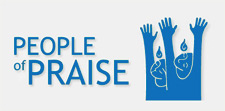 Community Organizing VolunteerMay 2008 to May 2010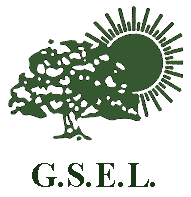 Environmental AnalysisField TechJan. 2013 to Present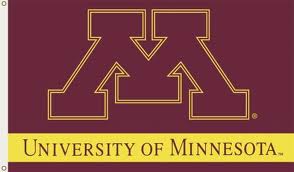 BS GeologyStudent ResearcherMay 2010 to May 2012612.812.3148johnmbowar@gmail.com1434 Yale Ave.Shreveport, LA 71103SummaryHighly motivated and reliable geologist with experience in research and strong communication skills.ExperienceDoing research for the Institute for Rock Magnetism and volunteering for People of Praise have honed these skills:Project Management: Maintained high degree of organization and managed time effectively while moving multiple projects forward.Leadership: Led teams and individuals to accomplish goals.Communication: Maintained effective lines of communication regarding assigned tasks and ongoing projects.Decision Making: Demonstrated good judgment in decisions involving assigning tasks, prioritization, and accomplishing short term and long term goals.Teamwork: Cooperated effectively with other team members to accomplish daily goals and keep long term projects moving forward.EducationUniversity of Minnesota 				            May 2012	BS Geology, Newton Horace Winchell School of Earth Sciences	Participant of the 2011 University of Minnesota Hydrogeology Field CampEmployment HistoryField Tech: Gulf States Environmental Laboratories	             January 2013 – PresentSummer Research intern: Environmental Protection Agency        June 2011 – August 2011Student Researcher: University of Minnesota                                May 2010 – May 2012Team Leader: People of Praise                                                       May 2008 – May 2010Computer SkillsProficient in Microsoft OfficeProficient in ArcGISExperience using Matlab40+ WPM typingCommunity InvolvementHelped lead a team of 14 in a community organizing and neighborhood revitalization effort in downtown Indianapolis (May 2008 – May 2010)Part of a Christian mission team working on neighborhood revitalization and community-building in the Lakeside neighborhood in Shreveport, LA (June 2012 – Present)RefrencesLek Kadeli – Assistant Administrator of R&D, EPA: (202) 564-6620Ben Reinhardt – Summer Camp Supervisor, People of Praise, Inc.: (318) 759-7649Scott Martin – President, Delta Core Analysts and Gulf States Environmental Labs